                                      Республика Дагестан                                              Унцукульский районСобрание депутатов муниципального района368950 Республика Дагестан Унцукульский район пгт. Шамилькала, ул.М.Дахадаева 3, тел. 55-62-87от 11 марта  2020  года                                                                             №44                                                   РЕШЕНИЕ                        О конкурсе на должность главы муниципального района                                      «Унцукульский район»        В соответствии со статьей 5 Закона Республики Дагестан от 08.12.2015 г. №117 «О некоторых вопросах организации местного самоуправления в Республике Дагестан», Положением о порядке проведения конкурса по отбору кандидатур на должность главы муниципального района «Унцукульский район», утвержденного решением Собрания депутатов от 15.07.2015 г. №151, Собрание депутатов муниципального района «Унцукульский район»                                                  РЕШАЕТ:       1.Объявить конкурс по отбору кандидатур на должность главы муниципального района «Унцукульский район».       2.Установить дату и время проведения конкурса – 6 апреля 2020 года в 10 ч.00 м.       Конкурс провести в администрации муниципального района.      3.Конкурс проводится в соответствии с условиями (прилагаются) определенными Положением о порядке проведения конкурса по отбору кандидатур на должность главы муниципального района «Унцукульский район».       4.Определить срок приема документов для участия в конкурсе с 13 по 31 марта 2020 года (включительно). Место приема документов – здание администрации района  (2 этаж, кабинет руководителя аппарата администрации МО «Унцукульский район», тел.89894705363).       5.Общее число членов конкурсной комиссии по отбору кандидатур на должность главы муниципального района «Унцукульский район» установить в количестве 6 человек.       6.Назначить членами конкурсной комиссии по отбору кандидатур на должность главы муниципального района «Унцукульский район» следующих лиц:1)Магомедова Ахмеда Гамзатовича –  директора МКУ ДО «ДЮСШ» с.Балахани Унцукульского района РД;2)Магомедова Магомеда Магомедсултановича- главу муниципального образования «село Гимры» Унцукульского района РД;         3)Алиеву Патимат Магомедовну – руководителя аппарата администрации МО «Унцукульский район».     7.Направить настоящее решение Главе Республики Дагестан для назначения второй половины состава конкурсной комиссии.     8.Опубликовать настоящее решение в районной газете «Садовод» и разместить на официальном сайте муниципального района в сети «Интернет.Председатель Собрания                       И.о.главы муниципального района__________М.Юсупов                              _____________А.Магомедов                                                                                       Приложение                                                                       к решению Собрания депутатов                                                                         МР «Унцукульский район»                                                                         от 11 марта 2020 года №44                Условия проведения конкурса по отбору кандидатур                   на должность главы муниципального района                                      «Унцукульский район»      1.Конкурс по отбору кандидатур на должность главы муниципального района «Унцукульский район» (далее- конкурс) проводится в соответствии с Положением о порядке проведения конкурса по отбору кандидатур на должность главы муниципального района «Унцукульский район».     Конкурс проводится в два этапа.Первый этап - конкурс документов ( проверка достоверности сведений, представленных кандидатами, проверка соответствия кандидатов установленным требованиям) проходит без участия кандидатов.Второй этап – оценка профессиональных и личностных качеств кандидатов проходит с участием кандидатов. Начало второго этапа- 6 апреля 2020 года.На втором этапе конкурса проводятся следующие конкурсные испытания:              1)тестирование;2)индивидуальное собеседование;   2.Оценка кандидатов конкурсной комиссией осуществляется с учетом:           1)наличия у кандидатов соответствующего уровня образования, навыков и опыта работы, необходимых для исполнения полномочий главы муниципального района, предпочтительными из которых являются:           наличие у кандидатов высшего образования не ниже уровня специалитета, магистратуры;          наличие опыта профессиональной деятельности в области государственного или муниципального управления, экономики, финансов, хозяйственного управления, стажа работы на руководящих (выборных) должностях в органах государственной власти Российской Федерации, в органах государственной власти субъектов Российской Федерации, в органах местного самоуправления. наличия профессиональных знаний:       Конституция РФ, Конституция РД, федерального и республиканского законодательства о местном самоуправлении и муниципальной службе, законодательства о противодействии коррупции, основ трудового законодательства Российской Федерации, принципов организации органов государственной власти и местного самоуправления, Устава муниципального района, основ управления персоналом, норм служебной и профессиональной этики, правил делового поведения.Личностных качеств каждого из кандидатов:         Лидерские качества, коммуникабельность, бесконфликтность, логическое мышление, эрудиция, креативность, целеустремленность, организованность, инициативность, стрессоустойчивость.         3. Право на участие в конкурсе имеют граждане Российской Федерации, достигшие возраста 21 лет.        Граждане Российской Федерации, имеющие гражданство иностранного государства либо вид на жительство или иной документ, подтверждающий право на постоянное проживание гражданина Российской Федерации на территории иностранного государства, вправе участвовать на конкурсе, если это предусмотрено международным договором Российской Федерации.        Иностранные граждане, постоянно проживающие на территории муниципального района «Унцукульский район» ( далее – муниципальный район), имеют право участвовать в конкурсе на тех же условиях, что и граждане Российской Федерации.        4.Гражданин, изъявивший желание участвовать в конкурсе, представляет в конкурсную комиссию следующие документы:        1) личное заявление на участие в конкурсе с обязательством в случае избрания прекратить деятельность, несовместимую с должностью главы муниципального района по форме согласно приложению 1 к настоящим условиям.         В заявлении указываются фамилия, имя, отчество, дата и место рождения, адрес места жительства, серия, номер и дата выдачи паспорта или документа, заменяющего паспорт гражданина, наименование или код органа, выдавшего паспорт или документ, заменяющий паспорт гражданина, идентификационный номер налогоплательщика ( при наличии), гражданство, сведения о профессиональном образовании (при наличии) с указанием организации, осуществляющей  образовательную деятельность, года ее окончания и реквизитов документа об образовании и о квалификации, основное место работы или службы, занимаемая должность ( в случае отсутствия основного места работы или службы - род занятий).         Если  кандидат является депутатом и осуществляет свои полномочия на непостоянной основе, в заявлении должны быть указаны сведения об этом и наименование соответствующего представительного органа. Кандидат вправе указать в заявлении свою принадлежность  к политической партии либо не более чем к одному  иному общественному объединению и свой статус в этой политической  партии, в этом общественном объединении при условии представления вместе с заявлением документа, подтверждающего указанные сведения и подписанного уполномоченным лицом политической партии, иного общественного объединения либо уполномоченным лицом соответствующего структурного подразделения политической партии, иного общественного объединения.Если у кандидата имелась или имеется судимость, в заявлении указываются сведения о судимости кандидата, а если судимость снята или погашена, - также сведения о дате снятия или погашения судимости.       2)к заявлению, предусмотренному подпунктом 1 пункта 4 настоящих условий, прилагаются:       копия паспорта или документа, заменяющего паспорт гражданина;       копии документов, подтверждающих указанные в заявлении сведения об образовании, основном месте работы или службы, о занимаемой должности (роде занятий), а также о том, что кандидат является депутатом;          3)сведения о доходах, расходах, об имуществе и обязательствах имущественного характера кандидата, а также о доходах, расходах, об имуществе и обязательствах имущественного характера его супруги (супруга) и несовершеннолетних детей по форме согласно приложению  2 к настоящим условиям;           4)сведения о принадлежащем кандидату, его супругу и несовершеннолетним детям недвижимом имуществе, находящемся за пределами территории Российской Федерации, об источниках получения средств, за счет которых приобретено указанное имущество, об обязательствах имущественного характера за пределами территории Российской Федерации кандидата, а также сведения о таких обязательствах его супруга и несовершеннолетних детей.            5) сведения о своих расходах, а также о расходах своего супруга и несовершеннолетних детей по каждой сделке по приобретению земельного участка, другого объекта недвижимости, транспортного средства, ценных бумаг, акций  (долей участия, паев в уставных (складочных капиталах организаций), совершенной в течение последних трех лет, если сумма сделки превышает общий доход кандидата и его супруга за три последних  года, предшествующих совершению сделки, и об источниках получения средств, за счет которых совершена сделка.            6) письменное уведомление о том, что он не   имеет счетов (вкладов), не хранит наличные денежные средства и ценности в иностранных банках, расположенных за пределами территории Российской Федерации, не владеет и (или) не пользуется иностранными финансовыми инструментами.           7) согласие на обработку персональных данных согласно приложению  3 к настоящим условиям.          5.Документы, указанные в подпунктах 4 и 5 пункта 4, представляются в конкурсную комиссию по форме, предусмотренной Указом Президента Российской Федерации от 6 июня 2013 года №546.          6.Кандидат на должность главы муниципального района обязан к моменту представления документов в конкурсную комиссию, закрыть счета (вклады), прекратить хранение наличных денежных средств и ценностей в иностранных банках, расположенных за пределами территории Российской Федерации, и (или) осуществить отчуждение иностранных финансовых инструментов.           7. Документы, указанные в пункте 4 настоящих условий, кандидаты обязаны представить лично. Указанные документы могут быть представлены по просьбе кандидата иными лицами в случаях, если кандидат болен, содержится в местах содержания под стражей, подозреваемых и обвиняемых (при этом подлинность подписи кандидата на документах в письменной форме должна быть удостоверена нотариально либо администрацией стационарного лечебно-профилактического учреждения, в котором кандидат находится на излечении, администрацией учреждения, в котором содержатся под стражей подозреваемые и обвиняемые.            8.Заявление, указанное в подпункте 1 пункта 4 настоящий условий, и прилагаемые к нему документы принимаются конкурсной комиссией при предъявлении паспорта или документа, заменяющего паспорт гражданина (если в соответствии с пунктом 7 настоящих условий уведомление осуществляется другим лицом, - при предъявлении нотариально удостоверенной копии паспорта или документа, заменяющего паспорт гражданина, удостоверяющего личность кандидата). Копия паспорта или документа, заменяющего паспорт гражданина, заверяется подписью лица, принявшего заявление, и прилагается к заявлению.          9. Конкурсная комиссия выдает кандидату письменное подтверждение получения документов, представленных в соответствии с настоящими условиями, незамедлительно после их представления с указанием даты и времени их приема по форме согласно приложению №4 к настоящим условиям.          10.По желанию гражданина им могут быть представлены документы о дополнительном профессиональном образовании, о присвоении ученой степени, ученого звания, о награждении наградами и присвоении почетных званий и иные документы, характеризующие его личность и профессиональную подготовку.          11.Прием документов для участия в конкурсе, указанных в пункте 4 настоящих условий, осуществляется в сроки, установленные решением Собрания депутатов об объявлении конкурса.          12. Сведения, представленные гражданином для участия в конкурсе, по решению конкурсной комиссии подлежат проверке в установленном законодательством Российской Федерации порядке.           13.Несвоевременное представление документов является основанием для отказа  гражданину в приеме документов для участия в конкурсе.           14.На основании представленных документов конкурсная комиссия принимает решение о допуске гражданина либо об отказе в допуске к участию в конкурсе.            15.Гражданин не допускается к участию в конкурсе при наличии следующих обстоятельств:           1) отсутствие у кандидата пассивного   избирательного права;            2)несоблюдение кандидатом требований, установленных пунктом 6 настоящих условий;       3) непредставление в конкурсную комиссию перечня документов, предусмотренных настоящими условиями;     4) наличие среди документов, представленных в конкурсную комиссию документов, оформленных с нарушением требований настоящих условий;     5)сокрытие кандидатом сведений о судимости, которые должны быть представлены в соответствии с настоящими условиями;        6)наличие в отношении гражданина Российской Федерации вступившего в силу решения суда о  лишении его права занимать муниципальные должности в течение определенного срока, если конкурс состоится до истечения указанного срока;        7) прекращения гражданства Российской Федерации, прекращения гражданства иностранного государства – участника международного договора Российской Федерации, в соответствии с которым иностранный гражданин имеет право избираться главой муниципального образования, приобретения им гражданства иностранного государства либо получения им вида на жительство или иного документа, подтверждающего право на постоянное проживание гражданина Российской Федерации на территории иностранного государства, не являющегося участником международного договора Российской Федерации, имеющий гражданство иностранного государства, имеет право избираться главой муниципального образования;       8) наличия гражданства иностранного государства (иностранных государств), за исключением случаев, когда кандидат на должность главы муниципального района является гражданином иностранного государства – участника международного договора Российской Федерации, в соответствии с которым иностранный гражданин имеет право избираться главой муниципального образования;        9) представления подложных документов или заведомо ложных сведений;       10) непредставления или представления заведомо недостоверных или неполных сведений, предусмотренных подпунктами 3-5 пункта 4 настоящих условий.       16. К участию в конкурсе не допускаются также граждане:        1)осужденные к лишению свободы за совершение тяжких и (или) особо тяжких преступлений и имеющие на день проведения конкурса неснятую и непогашенную судимость за указанные преступления;        2)осужденные к лишению свободы за совершение тяжких преступлений, судимость которых снята или погашена, - до истечения десяти лет со дня снятия или погашения судимости;        3)осужденные к лишению свободы за совершение особо тяжких преступлений, судимость которых снята или погашена, - до истечения пятнадцати лет со дня снятия или погашения судимости;        4)осужденные за совершение преступлений террористической и экстремистской направленности, и имеющие на день проведения конкурса неснятую и непогашенную судимость за указанные преступленияЮ если на таких лиц не распространяется действие подпунктов 2 и 3 настоящего пункта;       5) подвергнутые административному наказанию за совершение административных правонарушений, предусмотренных статьями 20.3 и 20.29 кодекса Российской Федерации об административных правонарушениях, если конкурс состоится до окончания срока, в течение которого, лицо считается подвергнутым административному наказанию;       6) признание судом недееспособными, или содержащиеся в местах лишения свободы по приговору суда.       17.Гражданин Российской Федерации, отрешенный от должности главы муниципального района Главой Республики Дагестан, не допускается к участию в конкурсе, назначенном в связи с указанными обстоятельствами.       18. Если деяние, за совершение которого был осужден гражданин, в соответствии с новым уголовным законом не признается тяжким или особо тяжким преступлением, действие ограничений, предусмотренных подпунктами 2 и 3 пункта 16 настоящих условий, прекращается со дня вступления в силу этого уголовного закона.       19.Если тяжкое преступление, за совершение которого был осужден гражданин, в соответствии с новым уголовным законом признается особо тяжким преступлением или если особо тяжкое преступление, за совершение которого был осужден гражданин, в соответствии с новым уголовным законом признается тяжким преступлением, ограничения, предусмотренные подпунктами 2 и 3 пункта 16 настоящих условий, действуют до истечения десяти лет со дня снятия или погашения судимости.        20. Список граждан, допущенных к участию в конкурсе, утверждается решением конкурсной комиссии на заседании конкурсной комиссии.         21.Конкурсная комиссия уведомляет в письменной форме о принятом решении граждан, не допущенных к участию в конкурсе, с указанием основания отказа в допуске к участию в конкурсе, в срок не позднее 5 рабочих дней со дня принятия решения.         22.Гражданин, не допущенный к участию в конкурсе, вправе обжаловать решение конкурсной комиссии об отказе ему в допуске к участию в конкурсе в соответствии с законодательством Российской Федерации.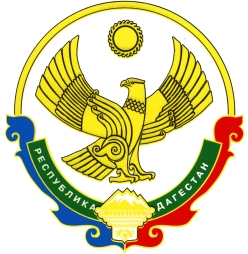 